Self-study, Lesson 5, March 26SK Verzia: Ustálené anglické spojenia/frázy obsahujúce časti telaToto učivo je doplňujúce/nad rámec, nebudem ho od vás vyžadovať, nechcem napísať, že je dobrovoľné, lebo v tom momente (niektorí) stlačíte . Ak chcete mať pestrejšiu slovnú zásobu a vedieť zaujímavo vyjadriť: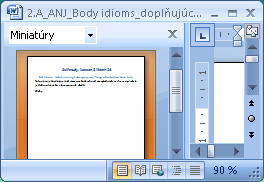 ohovárať niekohoniečo/niekto mi ide/lezie na nervybyť skúpydozrieť na niečomať nervy/nervozitu („motýle v bruchu“)že to vo vás vrielámať si nad niečím hlavuvyjadriť že je niekto arogantný/chvastúňa pod.Otvorte si priložený PDF dokument „Body idioms“. Skúste odhadnúť význam viet v cv. A a pospájať časti tučným písmom s ich významom nižšie a-j. (mean – má význam zlý, podlý, ale aj skúpy/lakomý). Potom doplňte tieto výrazy v otázkach B a odpovedzte na ne pravdivo o sebe do zošita.Kľúč je v tom istom PDF dokumente (strana 2)Break a leg!P.S. zajtra príde test, zopakujte si naň ;) Overíte si, čo/či ste sa v týchto krízových podmienkach naučili.